Protokoll fört vid Svenska Hundkubbens extra årsmöte 2017-10-22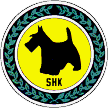 (Föreläsningssalen Navet, Specialistdjursjukhuset i Strömholm)1.	Mötets öppnandeMötet öppnas av riksordförande Anders Bruse. 2.	Val av mötesordförandeTill mötesordförande väljs Staffan Ternby.3.	Val av mötessekreterareTill mötessekreterare väljs Jan-Lennart Andersson.4.	Fastställande av röstlängdRöstlängden fastställs med 32 närvarande delegater (se bilaga 1).5.	Val av justerare tillika rösträknareTill justerare tillika rösträknare väljs Jenny Hedenby och Gabriella Rönn Larsson.6.	Fastställande av dagordning 
Dagordningen fastställs.7.	Årsmötets behöriga utlysandeExtra årsmötet har utlysts i publikationen Våra Hundar samt på Svenska Hundklubbens centrala hemsida i föreskriven tid. Årsmötet godkänner utlysandet.8.	Stadgeändring enligt centralstyrelsens förslag att gälla från och med 	två dagar efter mötets genomförande:	Punkten inleds med att riksordförande delger mötet bakgrunden till det av 	centralstyrelsens framtagna förslaget till justerad stadga för Svenska 	Hundklubben. Huvudsyftet med stadgeförändringen har varit att knyta 	lokalklubbarna starkare till riksklubben genom att lokalklubbarnas 	ordföranden/lokalklubbarnas vice ordföranden erbjuds plats i 	centralstyrelsen.
	Övriga delegater får sedan möjligheter att lägga fram synpunkter på 	förslaget, och då framkom bl.a.:stor oro för svårigheter att kunna rekrytera ordföranden/vice ordföranden till lokalklubbar, när det dessutom kommer krävas deltagande i det centrala arbetet.att kraften från centralstyrelsen mer bör fokusera på att förvalta den nuvarande organisationen, bl.a genom att se över viktiga frågor för centralstyrelsen samt att stötta kommittéer och lokalklubbar i den dagliga verksamheten, snarare än att arbeta med organisatoriska förändringar.att det finns flera exempel på otydligheter och brister i stadgeförslaget.att extra årsmötet har att ta ställning till det framtagna förslaget som det är skrivet, ingenting annat.	Yrkanden som framförs: Förtydliganden måste göras av delar av förslaget innan beslut kan fattas. Yttrandet återtas senare under mötet.Årsmötet har att ta ställning till det föreliggande stadgeförslaget - ingenting annat.	Beslut som fattas:Förslag att årsmötet ajourneras tills stadgeförslaget justerats utifrån framkomna otydlighetet/brister. Beslut: Mötet röstar genom acklamation nej till förslaget.Ja/Nej till det föreliggande stadgeförslaget. Beslut: Genom sluten omröstning röstar mötet nej till stadgeförslaget, med 6 röster för och 26 röster mot.9.	Omedelbar justering av punkt 8
Punkten utgår, då mötet avslår centralstyrelsens stadgeförslag.10.	Mötets avslutande
Mötesordförande tackar närvarande för visat intresse och avslutar mötet./Staffan Ternby/		/Jan-Lennart Andersson/Mötesordförande		Mötessekreterare/Jenny Hedenby/		/Gabriella Rönn Larsson/	Justerare			Justerare